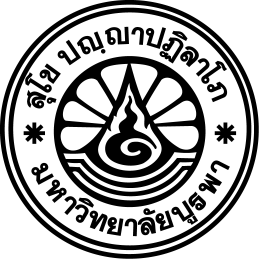                                                                                                                             เขียนที่......................................................								      วันที่………………………………………………….ข้อตกลงการจ้างที่ปรึกษาสังกัด................................................................................	ข้าพเจ้า.....................................................................................................................................ตกลงปฏิบัติหน้าที่ในตำแหน่งที่ปรึกษา................................................................................ โดยมีข้อตกลงในการปฏิบัติหน้าที่ ดังนี้-๒-	ทั้งนี้ ระยะเวลาการปฏิบัติหน้าที่  ค่าตอบแทน  และการรายงานผลการปฏิบัติหน้าที่ให้เป็นไปตามประกาศมหาวิทยาลัยบูรพา ที่ ๐๓๒๒ / ๒๕๖๐ เรื่อง การจ่ายค่าตอบแทนที่ปรึกษา พ.ศ. ๒๕๖๐						ลงชื่อ.......................................................ที่ปรึกษาหัวหน้าส่วนงาน						      (.......................................................)						ลงชื่อ........................................................หัวหน้าส่วนงาน						      (......................................................)						ลงชื่อ........................................................พยาน						      (.......................................................)						ลงชื่อ........................................................พยาน						      (.......................................................)                       	 บันทึกข้อความ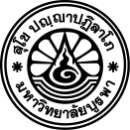 ส่วนงาน	สำนักงานอธิการบดี  กองบริหารและพัฒนาทรัพยากรบุคคล  โทร. ๒๙๕๑ที่    ศธ ๖๒๐๐/	ว			 วันที่       มีนาคม  พ.ศ. ๒๕๖๑เรื่อง   ขอส่งแบบบันทึกข้อตกลงการจ้างที่ปรึกษาเรียน   คณบดี ผู้อำนวยการสถาบัน สำนัก ศูนย์ และหัวหน้าสำนักงานอธิการบดีตามประกาศมหาวิทยาลัยบูรพา ที่ ๐๓๒๒ / ๒๕๖๐ ลงวันที่ ๑๙ พฤษภาคม พ.ศ. ๒๕๖๐          เรื่อง การจ่ายค่าตอบแทนที่ปรึกษา พ.ศ. ๒๕๖๐ ข้อ ๘ วรรคสาม กำหนดให้มหาวิทยาลัยจัดทำบันทึกข้อตกลง       การจ้างที่ปรึกษา นั้น  บัดนี้  มหาวิทยาลัยได้ดำเนินการจัดทำบันทึกข้อตกลงการจ้างที่ปรึกษา เรียบร้อยแล้ว ในการนี้ มหาวิทยาลัยขอส่งแบบบันทึกข้อตกลงการจ้างที่ปรึกษา ตามที่แนบมาพร้อมนี้              โดยส่วนงาน/หน่วยงาน ที่มีความประสงค์เสนอแต่งตั้งที่ปรึกษา โปรดดำเนินการจัดทำบันทึกข้อตกลงการจ้างที่ปรึกษา ตามที่มหาวิทยาลัยกำหนด เพื่อประกอบการเสนอแต่งตั้ง ต่อไป		จึงเรียนมาเพื่อโปรดทราบ และดำเนินการในส่วนที่เกี่ยวข้องต่อไป จะขอบคุณยิ่ง                           (รองศาสตราจารย์สมนึก  ธีระกุลพิศุทธิ์)			                         		  ผู้ปฎิบัติหน้าที่อธิการบดีมหาวิทยาลัยบูรพา    ภารกิจหน้าที่ / ความรับผิดชอบตัวชี้วัดผลสัมฤทธิ์ของงานเป้าหมายตัวชี้วัด